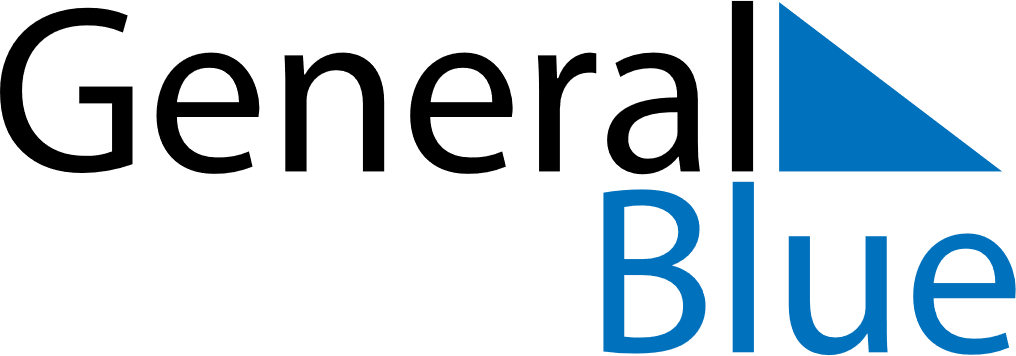 July 2021July 2021July 2021JapanJapanSundayMondayTuesdayWednesdayThursdayFridaySaturday123456789101112131415161718192021222324Marine Day25262728293031